ASSOCIATION PHUNG HÔ THORIGNE - ARTS VIETNAMIENS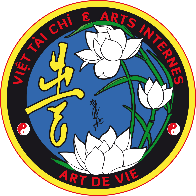 BULLETIN D’ADHÉSION SAISON 2023/2024Nom : ………………………………………………………………………………………..Prénom : …………………………………………………………………………………....Date de naissance : ….. / ….. / ………...Adresse : ……………………………………………………………………………………Commune : ……………………………………………… Code Postal : ………………Téléphone : ………………………………………….E-mail : …………………………………………………………@…………………………Montant de la cotisation : 198 eurosDate de versement de la cotisation : ….. / ….. / ………...Date d’expiration de l’adhésion : 27 / 06 / 2024Je déclare, par la présente, souhaiter devenir adhérent(e) de l’association Phung Hô ThorignéJe reconnais avoir pris connaissance de l’objet associatif, ainsi que du règlement intérieur. Je m’engage à fournir un certificat médical de non contre-indication à la pratique.L'inscription sera définitive après réception du règlement et du certificat médical. Aucun remboursement ne sera accordé en cours d'année.J’autorise les responsables de l’association à utiliser les images sur lesquelles je pourrais apparaître, prises à l’occasion de ma participation au cours ou évènements en lien avec l’association (stages, démonstrations).J’autorise l’association Phung Hô Thorigné à traiter mes données personnelles afin de faciliter la communication et le suivi des adhérents, pour l’année de l’adhésion. J’ai le droit de mettre fin à cette autorisation ou modifier les informations fournies à tout moment. En aucun cas mes données seront utilisées à des fins commerciales, conformément au RGDP.Fait à ………………………………….., le ….. / ….. / ………...Signature du membre(précédé de la mention “Lu et approuvé”)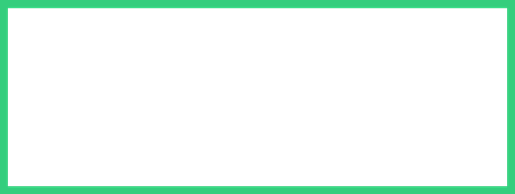 Association Phung Hô Thorigné - Arts vietnamiens Déclarée à la préfecture de Rennes sous le numéro W353023419COURS SOUHAITÉCOURS SOUHAITÉTAI CHI JEUDI 9H30